Hereford Cathedral Junior School Rules		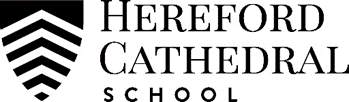 All pupils are expected to treat one another with care, courtesy and consideration.Pupils are expected to behave in a sensible and mature manner.No pupil is allowed outside of the school grounds during the school day unless accompanied by an adult.
Pupils are expected to show respect for adults.
Running is not allowed indoors.
Pupils are to be punctual for lessons and to have the correct books and equipment.Pupils must wear uniform in school and on journeys to and from school, when caps/hats should also be worn.
Pupils are expected to respect the property of others.
Children enter the school by the lobby in No. 28 or by the rear entrance to The Moat for the Pre-Prep.All items of clothing and other property should be clearly named.